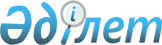 О признании утратившим силу постановления от 28 октября 2015 года № 485 "Об утверждении схемы и порядка перевозки в общеобразовательные школы детей, проживающих в отдаленных населенных пунктах Глубоковского района"Постановление акимата Глубоковского района Восточно-Казахстанской области от 14 марта 2016 года № 88      Примечание РЦПИ.

      В тексте документа сохранена пунктуация и орфография оригинала.

      На основании пункта 1 статьи 21-1 Закона Республики Казахстан от 24 марта 1998 года "О нормативных правовых актах", Глубоковский районный акимат ПОСТАНОВЛЯЕТ:

      Постановление Глубоковского районного акимата от 28 октября 2015 года № 485 "Об утверждении схемы и порядка перевозки в общеобразовательные школы детей, проживающих в отдаленных населенных пунктах Глубоковского района" (зарегистрированное в Реестре государственной регистрации нормативных правовых актов № 4246) признать утратившим силу.


					© 2012. РГП на ПХВ «Институт законодательства и правовой информации Республики Казахстан» Министерства юстиции Республики Казахстан
				
      Аким Глубоковского района

К. Байгонусов
